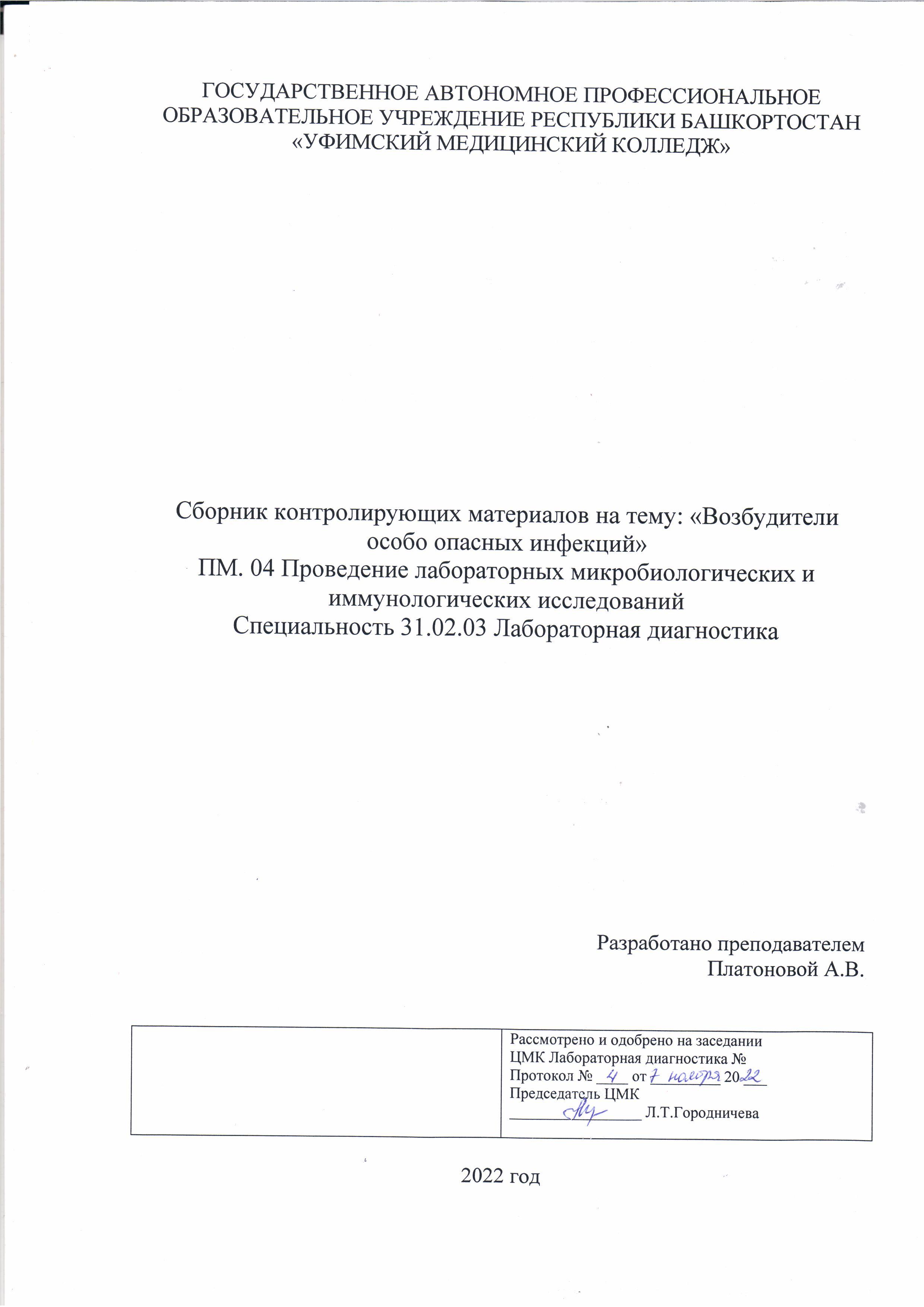 Пояснительная запискаДанная методическая разработка составлена в соответствии с требованиями к результатам освоения основной профессиональной образовательной программы по МДК 04.01 «Теория и практика лабораторных микробиологических и иммунологических исследований» профессионального модуля ПМ.04 «Проведение лабораторных микробиологических и иммунологических исследований» по специальности 31.02.03   Лабораторная диагностика, предусмотренных Федеральным Государственным образовательным стандартом (ФГОС) и рабочей программой ГАПОУ «Уфимский медицинский колледж» в помощь преподавателю для организации и проведения практических занятий по теме: «Возбудители особо опасных инфекций». Занятия входит в общую тему "Возбудители особо опасных инфекций", изучаемую обучающимися по дисциплине ПМ.04 "Проведение лабораторных микробиологических и иммунологических исследований" на 3-м курсе 6-м семестре. Тема и содержание учебного материала, представленного в методической разработке практического занятия, полностью соответствуют ФГОС по специальности 31.02.03 Лабораторная диагностика и рабочей учебной программе МДК 04.01 профессионального модуля  «Теория и практика лабораторных микробиологических и иммунологических исследований». ПМ. 04 «Проведение лабораторных микробиологических и иммунологических исследований».МДК 04.01. «Теория и практика лабораторных микробиологических и иммунологических исследований»Специальность: 31.02.03 Лабораторная диагностика базовой подготовкиФорма проведения занятия: практическое с применением активных методов обучения: закрепление полученных теоретических знаний по теме, самостоятельная работа студентов, тестовый контрольМесто проведения занятия: тренинг – центр ГАПОУ РБ «Уфимский медицинский колледж»Цель занятий: способствовать формированию общих и профессиональных компетенций студента при осуществлении лабораторной диагностики возбудителей особо опасных инфекций.Задачи занятия:Уметь: принимать, регистрировать, отбирать клинический материал, пробы объектов внешней среды и пищевых продуктов; готовить исследуемый материал, питательные среды, реактивы и оборудование для проведения микроскопических, микробиологических и серологических исследований; проводить микробиологические исследования клинического материала, проб объектов внешней среды и пищевых продуктов; оценивать результат проведенных исследований;вести учетно-отчетную документацию;проводить утилизацию отработанного материала, дезинфекцию и стерилизацию, используемой в лаборатории посуды, инструментария, средств защиты рабочего места и аппаратуры.Знать: задачи, структуру, оборудование, правила работы и техники безопасности в микробиологической лаборатории; общие характеристики микроорганизмов, имеющие значение для лабораторной диагностики;требования к организации работы с микроорганизмами III - IV групп патогенности; организацию делопроизводства.Междисциплинарные связи: МДК 01.01 Теория и практика лабораторных общеклинических исследований; ОП.03. Основы патологии; ОП.14 Инфекционные болезни.V. ТРЕБОВАНИЯ К РЕЗУЛЬТАТАМ ОСВОЕНИЯ ПРОГРАММЫ ПОДГОТОВКИ СПЕЦИАЛИСТОВ СРЕДНЕГО ЗВЕНА5.1. Медицинский лабораторный техник должен обладать общими компетенциями, включающими в себя способность:ОК 1. Понимать сущность и социальную значимость своей будущей профессии, проявлять к ней устойчивый интерес.ОК 2. Организовывать собственную деятельность, выбирать типовые методы и способы выполнения профессиональных задач, оценивать их эффективность и качество.ОК 3. Принимать решения в стандартных и нестандартных ситуациях и нести за них ответственность.ОК 4. Осуществлять поиск и использование информации, необходимой для эффективного выполнения профессиональных задач, профессионального и личностного развития.ОК 5. Использовать информационно-коммуникационные технологии в профессиональной деятельности.ОК 6. Работать в коллективе и команде, эффективно общаться с коллегами, руководством, потребителями.ОК 7. Брать ответственность за работу членов команды (подчиненных), за результат выполнения заданий.ОК 8. Самостоятельно определять задачи профессионального и личностного развития, заниматься самообразованием, осознанно планировать повышение квалификации.ОК 9. Ориентироваться в условиях смены технологий в профессиональной деятельности.ОК 10. Бережно относиться к историческому наследию и культурным традициям народа, уважать социальные, культурные и религиозные различия.ОК 11. Быть готовым брать на себя нравственные обязательства по отношению к природе, обществу и человеку.ОК 12. Оказывать первую медицинскую помощь при неотложных состояниях.ОК 13. Организовывать рабочее место с соблюдением требований охраны труда, производственной санитарии, инфекционной и противопожарной безопасности.ОК 14. Вести здоровый образ жизни, заниматься физической культурой и спортом для укрепления здоровья, достижения жизненных и профессиональных целей.5.2. Медицинский лабораторный техник должен обладать профессиональными компетенциями, соответствующими видам деятельности:5.2.4. Проведение лабораторных микробиологических и иммунологических исследований.ПК 4.1. Готовить рабочее место для проведения лабораторных микробиологических иммунологических исследований.ПК 4.2. Проводить лабораторные микробиологические и иммунологические исследования биологических материалов, проб объектов внешней среды и пищевых продуктов; участвовать в контроле качества.ПК 4.3. Регистрировать результаты проведенных исследований.ПК 4.4. Проводить утилизацию отработанного материала, дезинфекцию и стерилизацию использованной лабораторной посуды, инструментария, средств защиты.1. Распределение оценочных средств (по элементам знаний, умений, компетенциям и уровням освоения)для текущей аттестацииХарактеристика уровня освоения учебного материала:1 – ознакомительный уровень (узнавание ранее изученных объектов, свойств);2 – репродуктивный уровень (выполнение деятельности по образцу, инструкции или под руководством);3 – продуктивный уровень (планирование и самостоятельное выполнение деятельности, решение проблемных задач).Практическое занятие № 1. Возбудители особо опасных бактериальных инфекций. Патогенные вибрионы.Вопросы для индивидуального устного опроса (первый уровень освоения учебного материала)Этиология холеры.Эпидемиология холеры.Патогенез холеры.Классификация холеры.Особенности клинического течения холеры.Лечение и профилактика холеры.Критерии ответов на вопросы5 «отлично» – студент чётко и последовательно ответил на все вопросы 4 «хорошо» – студент испытывает незначительные затруднения при ответе на  вопрос, обосновывает и аргументирует ответ с дополнительными комментариями преподавателя.3 «удовлетворительно» – ответ студента возможен при наводящих вопросах преподавателя, неполно излагает материал, испытывает затруднения при обосновании и  аргументации  ответа на вопрос.2 «неудовлетворительно» – студент допускает грубые ошибки при изложении ответа на вопрос.Выполнение заданий в тестовой форме(второй уровень освоения учебного материала)Инструкция: Выберите один правильный ответ.1. Заболевание, вызываемое родом вибрионов:А) Дифтерия                                                                                                                                                                    Б) Холера                                                                                                                                                                        В) Чума                                                                                                                                  Г) Сибирская язва2. Морфологические признаки возбудителя холеры: А) Гр-, спор и капсул не образует,   подвижный                                                                            Б) Гр+, спор и капсул не образует, подвижный 					             В) Гр-, спор и капсул не образует, неподвижный 				           Г) Гр+, образует споры и капсулы, подвижный3. Элективная среда для возбудителя холеры: А) ЖСА                                                                                                                               Б)  Клауберга										                В)  Висмут-сульфитный агар								                   Г)  ТСВ4. Основной путь передачи холеры: А) воздушно-капельный                                                                                                                                      Б) водный                                                                                                                                                       В) плацентарный                                                                                                                                            Г) трансмиссивный5. Среда для выделения чистой культуры возбудителя холеры: А) мясо-пептонный агар (МПА)							              Б)  Плоскирева										                 В)  Серова											                            Г)  щелочной агар6. Исследуемый материал при подозрении на холеру: А) мокрота											                     Б) слизь из носоглотки									                     В) ликвор											                       Г) испражнения7. Основной метод диагностики холеры: А) биологический									                      Б) бактериологический									                       В) молекулярно-биологический							                    Г) серологический8. Укажите характер испражнений у больных холеройА) испражнения скудные калового характераБ) испражнения водянистые, обильныеВ) испражнения зловонные, имеют вид болотной тиныГ) испражнения в виде «горохового пюре»9. Материал для исследования при холере: А) рвотные массы									                           Б) кровь 											                   В) содержимое бубона									                     Г) ликвор10. Укажите ведущий механизм действия возбудителя холерыА) тотальная воспалительная реакция кишечникаБ) активация аденилатциклазыВ) токсинемияГ) нарушение белкового обменаЭталоны ответов к тестовому контролю: 1 – Б)2 – А)3 – Г)4 – Б)5 – Г)6 – Г)7 – Б)8 – Б)9 – А)10 – Б )Критерии оценки  заданий в тестовой формеНа выполнение задания в тестовой форме отводится 10 минут.90-100% правильных ответов – оценка «отлично» - 1 ошибка.80-89% правильных ответов - не более 2 ошибок – оценка «хорошо».70-79% правильных ответов – не более 3 ошибок – оценка «удовлетворительно».Менее 70% правильных ответов – более 3 ошибок – оценка «неудовлетворительно».Выполнение заданий в форме заполнения схемы(второй уровень освоения учебного материала)Вставьте пропущенные слова, обозначенные знаками вопроса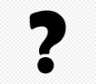 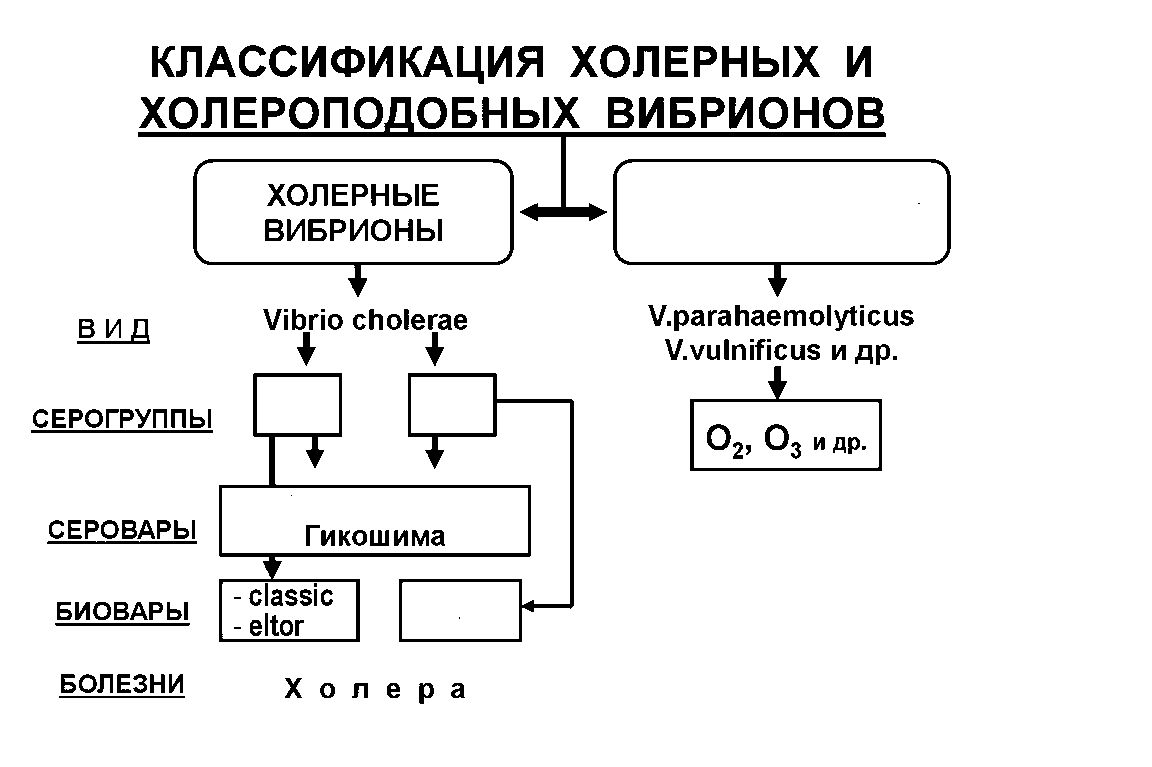 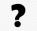 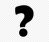 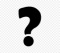 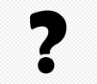 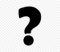 Эталон ответа: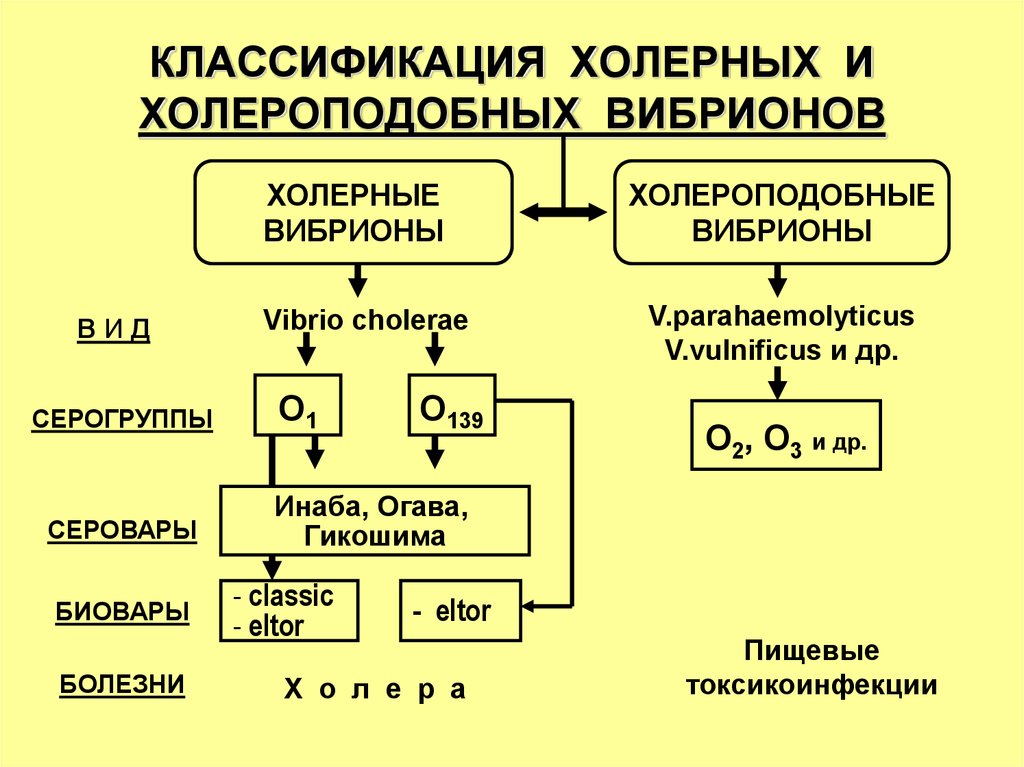 Критерии ответа:оценка «отлично» - 1 ошибка в схемеоценка «хорошо» не более 2 ошибок  оценка «удовлетворительно» - не более 3 ошибокоценка «неудовлетворительно» – более 4 ошибокТема 2.1.  Возбудители особо опасных бактериальных инфекций. Чума, бруцеллез.  Вопросы для индивидуального устного опроса (первый уровень освоения учебного материала)1.Этиология чумы.2.Назовите источник инфекции.3.Назовите механизмы и пути передачи.4.Кто является переносчиком чумы.5.Перечислите клинические формы болезни.6.Что такое бубон.7.Характеристика чумного бубона.11.Какие препараты применяются для экстренной профилактики чумы.12.Специфическая профилактика чумы.13.Эпидемиология бруцеллеза14.Этиология бруцеллеза15.Эпидемиологические особенности бруцеллеза: основные источники и резервуар пути распространения.16.Симптомы и течение бруцеллезаКритерии оценки ответов  на вопросы для индивидуального устного опросаОценка «отлично» – студент чётко и последовательно излагает материал Оценка «хорошо» – студент испытывает незначительные затруднения при ответе на  вопрос, обосновывает и аргументирует ответ с дополнительными комментариями преподавателя.Оценка «удовлетворительно» – ответ студента возможен при наводящих вопросах преподавателя, неполно излагает материал, испытывает затруднения при обосновании и  аргументации  ответа на вопрос.Оценка «неудовлетворительно» – студент допускает грубые ошибки при изложении ответа на вопрос.Выполнение заданий в тестовой форме(второй уровень освоения учебного материала) Выберите один правильный ответ:1.К каким инфекциям относится чумаприродно-очаговая инфекциякишечная инфекциявирусная инфекцияантропонозная инфекция2.Выберите возбудителя чумыvibrio choleraeclostridium botulinumiersinia pestisShigella Sonnae3.Переносчик чумыкомарклещимухи жигалкиблохи4.Источник инфекциииксодовые клещившисобакидикие грызуны5.Характерные симптомы чумы тризм, опистотонуссимптом Кернигасимптом Говорова-Годелье«пьяный человек», «меловый язык»6.Клинические симптомы легочной формы чумыувеличение печени и селезенкиабсцесс легкогоодышка, кашель с  пенистой кровянистой мокротойодышка, кашель с гнойной мокротой7.Признаки чумного бубонарезко болезненный, величиной с мужской кулакподвижный, малоболезненныйбезболезненный, кожа обычной окраскибезболезненный, спаянный8.Материал на бактериологическое исследование при локализованных формахкровь, мокротарвотные массы, калсодержимое язвы, бубонасодержимое язвы, мокрота9.Какой тип противочумного костюма при легочной форме чумы I типаII типа III типаIV типа10. Диагностика чумыкожно-аллергическая пробабиологическийректороманоскопиякопрограммаЭталоны ответов1. А)2.А)3.А)4.Г)5.Г)6.В)7.А)8.В)9.А)10. Б)Критерии оценки  заданий в тестовой форме90-100% правильных ответов – оценка «отлично» - 1 ошибка.80-89% правильных ответов - не более 2 ошибок – оценка «хорошо».70-79% правильных ответов – не более 3 ошибок – оценка «удовлетворительно».Менее 70% правильных ответов – более 3 ошибок – оценка «неудовлетворительно».Выполнения задания в форме составления правильной последовательностиПользуясь учебником, лекциями, справочной литературой составьте алгоритм надевания и снятия противочумного костюма. (второй уровень освоения учебного материала)Перечислить оснащение для противочумного костюма.Алгоритм надевания противочумного костюма. Перепутана последовательность действий. Составьте правильный алгоритм.Алгоритм снятия противочумного костюма. Перепутана последовательность действий. Составьте правильный алгоритм.Эталоны ответов:1.2. Алгоритм надевания противочумного костюма.Порядок снятия противочумного костюма.Критерии оценки  заданий в составлении алгоритмовоценка «отлично» - 1 ошибка в алгоритмеоценка «хорошо» не более 2 ошибок  оценка «удовлетворительно» - не более 3 ошибокоценка «неудовлетворительно» – более 4 ошибок4.Выполнение заданий в тестовой форме(второй уровень освоения учебного материала)1. Бруцеллы - это грамположительные микроорганизмыграмотрицательные неспорообразующие микроорганизмы грамотрицательные спорообразующие микроорганизмы2. Возбудитель бруцеллеза во внешней среде характеризуется высокой устойчивостью к воздействию физических и химических факторовмгновенной гибелью при кипячении, чувствительностью к дезинфицирующим средствам и антибактериальным препаратам резистентностью к антибактериальным препаратам 3. Источник инфекции при бруцеллезе человек крупный и мелкий рогатый скот грызуны 4. При бруцеллезевозможен трансмиссивный путь передачи инфекции основные пути передачи инфекции – контактный, алиментарный, аэрогенныйпостинфекционный иммунитет напряженный 5. При бруцеллезе диагностическое значение имеет контакт с больным бруцеллезом работа на мясокомбинате факт пребывания в эндемическом очаге 6. Сезонный подъем заболеваемости при бруцеллезеотсутствуетлетне-осенний зимне-весенний 7. Эпидемическая заболеваемость характерна длябруцеллеза, вызванного Brucella abortus бруцеллеза, вызванного Brucella melitensisбруцеллеза, вызванного Brucella suis 97 8. В патогенезе острого бруцеллеза преимущественное значение имеют бактериемия и эндотоксинемия гиперчувствительность замедленного типа аутоиммунные реакции 9. Патоморфологии хронического бруцеллеза соответствуют гнойно-воспалительные процессы деструктивные процессыпролиферативно-гранулематозные процессы 10. Продолжительность инкубационного периода при остром бруцеллезе составляет 1-10 дней 1-3 недели 1-3 месяца Эталоны ответов1. – Б) 2. – Б) 3. – Б) 4. – Б) 5. – Б) 6. – В) 7. – Б) 8. – А) 9. – В) 10. – Б) Критерии оценки  заданий в тестовой формеНа выполнение задания в тестовой форме отводится 10 минут.90-100% правильных ответов – оценка «отлично» - 1 ошибка.80-89% правильных ответов - не более 2 ошибок – оценка «хорошо».70-79% правильных ответов – не более 3 ошибок – оценка «удовлетворительно».Менее 70% правильных ответов – более 3 ошибок – оценка «неудовлетворительно».Тема 2.2.  Возбудители особо опасных бактериальных инфекций. Сибирская язва, туляремия.1.Выполнение задания в форме заполнения таблицы(второй уровень освоения учебного материала)Критерии оценкиоценка «отлично» – студент правильно заполнил таблицуоценка «хорошо» – студент допустил 1 -2 ошибки оценка «удовлетворительно» – студент допустил 3 – 4 ошибки и не заполнил до конца таблицуоценка «неудовлетворительно» – студент не может заполнить таблицу, допустил значительное количество ошибок2.Выполнение заданий в тестовой форме(второй уровень освоения учебного материала)Источником инфекции при сибирской язве являю(е)тся:
А) Крупный рогатый скот, лошади
Б) Больной человек
В) БактерионосительИсточником инфекции при сибирской язве являю(е)тся:
А) Бактерионоситель
Б) Ослы, овцы, козы 
В) Больной человекОсновной путь передачи инфекции при сибирской язве:
А) Алиментарный
Б) Воздушно-пылевой
В) Контактный Кожно-бубонная форма чумы отличается от кожной формы сибирской язвы:
А) Отсутствием отека подкожной клетчатки 
Б) Наличием язвы
В) Наличием регионарного лимфаденитаФакторами передачи возбудителей сибирской язвы служат:
А) Выделения больных животных и их трупы
Б) Почва, вода, воздух обсемененные сибиреязвенными спорами
В) Оба варианта верны 
Г) Нет верного ответаКожно-бубонная форма чумы отличается от кожной формы сибирской язвы:
А) Отсутствием болезненности язвы
Б) Резкой болезненностью язвы 
В) Наличием интоксикацииЯзвенно-бубонная форма туляремии развивается при механизме заражения:
А) Трансмиссивном 
Б) Контактном
В) АлиментарномКожно-аллергическую пробу с тулярином считают положительной при диаметре гиперемии и инфильтрата не менее:
А) 0,5 см 
Б) 1 см
В) 2 смФормой туляремии, при которой рецидивы встречаются чаще является:
А) Абдоминальная
Б) Бубонная 
В) ГенерализованнаяДля туляремии характерна сезонность:
А) Весенне-летняя
Б) Зимне-весенняя
В) Летне-осенняя Эталоны ответов:1. А)2. б)3. В)4.А)5.В)6. Б)7. А)8. А)9. Б)10. В)Критерии оценки  заданий в тестовой формеНа выполнение задания в тестовой форме отводится 10 минут.90-100% правильных ответов – оценка «отлично» - 1 ошибка.80-89% правильных ответов - не более 2 ошибок – оценка «хорошо».70-79% правильных ответов – не более 3 ошибок – оценка «удовлетворительно».Менее 70% правильных ответов – более 3 ошибок – оценка «неудовлетворительно».3. Выполнение заданий в форме заполнения таблицы(второй уровень освоения учебного материала)Необходимо заполнить таблицу Методика окраски по ОжешкоЭталон ответаМетодика окраски по ОжешкоКритерии оценкиоценка «отлично» – студент правильно заполнил таблицуоценка «хорошо» – студент допустил 1 -2 ошибки оценка «удовлетворительно» – студент допустил 3 – 4 ошибки и не заполнил до конца таблицуоценка «неудовлетворительно» – студент не может заполнить таблицу, допустил значительное количество ошибок4. Выполнение заданий в форме выбора понятий(третий уровень освоения учебного материала)Глядя на представленную картинку, выберите понятия, относящиеся к росту  сибирской язвы на плотной питательной среде.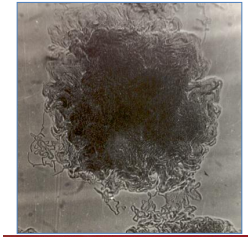 А) гладкиеБ) ровныеВ) неровныеГ) шероховатыеД) S – формаЕ) R – формаЖ) крупныеЗ) мелкиеИ) отходящие от центра отросткиК) комочки ватыЛ) «львиная грива»М) «битое стекло»Эталоны ответов:В), Г), Е), Ж), И), Л)Критерии оценкиоценка «отлично» – студент правильно выбрал все понятияоценка «хорошо» – студент допустил 1 ошибкуоценка «удовлетворительно» – студент допустил 2 ошибки оценка «неудовлетворительно» – студент допустил 3 и более ошибкиТема 3.1.  Возбудители особо опасных бактериальных инфекций. Итоговое занятие1.Выполнение заданий в форме решения ситуационных задач(третий уровень освоения учебного материала)Ситуационная задача №1.   В инфекционную больницу поступил больной, проживающий в районе эндемичном по чуме, с подозрением на «Бубонную форму чумы».Задания:Назовите род возбудителя чумы?Морфология и тинкториальные свойства возбудителя чумы?Эпидемиология чумы (источник инфекции, механизм, факторы, пути передачи инфекции)?Что служит исследуемым материалом при данной болезни и как его взять на микробиологическое исследование?Методы диагностики чумы?Ситуационная задача №2.   В инфекционную больницу поступил больной, который путешествовал по Волге на теплоходе. На основании клинических данных (у больного был частый стул в виде «рисового отвара») был поставлен предварительный диагноз «Холеры».Задания:К какому роду относится возбудитель холеры?Какова морфология и тинкториальные свойства возбудителя холеры?Эпидемиология холеры: источник инфекции, механизм, факторы и пути передачи инфекции.Характер исследуемого материала?Специфическая профилактика и терапия холеры?Ситуационная задача №3.   В инфекционную клинику поступил больной К. с жалобами на длительную лихорадку, озноб, боли в суставах. Как выяснилось из анамнеза больной К. Работает на животноводческой ферме. На основании клинических данных и эпиданализа врач поставил диагноз: «Бруцеллез».Задания:Каковы морфологические и тинкториальные свойства возбудителя бруцеллеза?Какие виды бруцелл вызывают бруцеллез?Характер исследуемого материала? Поясните ответ.Основной метод микробиологической диагностики бруцеллеза?Специфическая профилактика бруцеллеза. Поясните ответ.Ситуационная задача №4.   В инфекционную клинику поступил больной Б. с жалобами на головную боль, резкие боли в мышцах, особенно в икроножных и высокую температуру 39-400 С. Как выяснилось из анамнеза больной проживает в районе неблагополучном по туляремии. На основании клинической картины врач поставил больному Б. диагноз «туляремия».Задания:К какому роду относится возбудитель туляремии?Морфологические и тинкториальные свойства возбудителей туляремии?Эпидемиология туляремии (источник инфекции, механизм, факторы, пути передачи).Характер исследуемого материала и методы лабораторной диагностики?Специфическая профилактика туляремии? Поясните ответ.Ситуационная задача № 5. На станцию «скорой помощи» поступил вызов к больной Н., 42 лет, остро заболевшей в 23 часа. При расспросе удалось узнать, что легкое недомогание началось вечером предыдущего дня, заметила небольшое покраснение в области правого запястья, отмечала его болезненность и зуд, ночью это покраснение расчесала. Резкое ухудшение отметила на следующий день, когда повысилась температура тела до 37,3°С, появилась сильная головная боль, слабость, разбитость, боли во всем теле. Госпитализирована в инфекционный стационар. Из эпидемиологического анамнеза: в хозяйстве содержит домашний скот, 6 дней назад пал бык. При осмотре: в области правого лучезапястного сустава имеется язва диаметром 1,0 см, покрытая черной коркой. Вокруг язвы в виде ожерелья расположены пузырьки, наполненные жидкостью темного цвета, на фоне гиперемии и отека окружающей ткани. Температура тела повысилась утром. Область язвы при пальпации безболезненная. Увеличены локтевые и подмышечные лимфатические узлы справа. Задания:1. Поставьте и обоснуйте диагноз. 2. Назначьте обследование, подтверждающее данный диагноз. 3. Как произошло заражение в данном случае? 4. Укажите возбудителя данного заболевания.Ситуационная задача № 5. У больного с подозрением на острую форму бруцеллеза была взята кровь и засеяна на питательный бульон, поставлена реакция Райта. Через сутки питательная среда осталась стерильной, реакция Райта отрицательна. На этом основании диагноз «бруцеллез» был снят.Задания:Какие методы исследования были применены?Достаточно ли обоснованы выводы врача?Ситуационная задача №6.У больного подозрение на сибирскую язву. Кожная форма.Задания:1) Какой материал подлежит исследованию?2) Перечислить методы диагностики сибирской язвы.3) Какие свойства характерны для данного возбудителя?Ситуационная задача №7. К врачу обратился больной, по специальности – скорняк, с жалобами на лихорадку и общее недомогание. При осмотре на коже в области запястья обнаружен карбункул.Задания:1) Какие микроорганизмы могут вызвать подобное заболевание?2) Какие микробиологические исследования должны быть проведены для постановки окончательного диагноза и определения факторов передачи?3) Какие иммунологические препараты необходимо назначить для лечения больных и профилактики контактных?Ситуационная задача №8.	В лабораторию поступил материал (шерсть животного) для определения зараженности возбудителем сибирской язвы.Задания:1) Какие реакции следует использовать с этой целью?Ситуационная задача №9. Больной обратился к врачу с жалобами на лихорадку, головные и мышечные боли. Из анамнеза выяснилось, что он работал на животноводческой ферме и употреблял в пищу не кипяченое молоко, брынзу, творог и другие молочные продукты.Задания:1) Какие бактерии могли явиться возбудителями этого заболевания?2) Какие микробиологические исследования должны быть проведены для диагностики этого заболевания?Ситуационная задача №10. У промыслового охотника через неделю после его возвращения с охоты на ондатру внезапно поднялась температура до 390С, появились резкие головные боли и боли в мышцах, а также припухлость подмышечных лимфатических узлов (бубон).Задания:1) Какие микроорганизмы могли вызвать подобное заболевание?2) Какие микробиологические исследования должны быть проведены для диагностики данного заболевания?3) Какие препараты необходимо назначить для профилактики этого заболевания?Эталоны ответов к задачам.Задача №1.Назовите род возбудителя чумы?Род возбудителя чумы - иерсинии.Морфология и тинкториальные свойства возбудителя чумы?Палочки овоидной формы с биполярной окраской, Гр (-).Эпидемиология чумы (источник инфекции, механизм, факторы, пути передачи инфекции)?Источник - больные грызуны, верблюды, больной человек; механизмы - кровяной, аэрогенный, контактный, оральный; факторы - кровь, воздух, пища, инфекционный материал; пути - трансмиссивный, воздушно-капельный, контактно-бытовой, алиментарный.Что служит исследуемым материалом при данной болезни и как его взять на микробиологическое исследование?Исследуемым материалом служит пунктат бубона, который берут стерильным шприцем предварительно обработав поверхность бубона 70% спиртом.Методы диагностики чумы?    Бактериологический, бактериоскопический.Эталоны ответов к задаче №2.К какому роду относится возбудитель холеры?Возбудитель холеры относится к роду вибрионов.Какова морфология и тинкториальные свойства возбудителя холеры?Возбудитель холеры имеет форму «запятой» с 1 жгутиком, Гр (-).Эпидемиология холеры: источник инфекции, механизм, факторы и пути передачи инфекции.Источник - больной человек и бактерионоситель; механизм - фекально-оральный; факторы - вода и пища; пути - водный, алиментарный. Характер исследуемого материала?Испражнения, рвотные массы, вода, пищевые продукты, органы трупов. Специфическая профилактика и терапия холеры? Поясните ответ.    Для специфической профилактики холеры применяется убитая вакцина.     Профилактика проводится по эпид.показаниям. Для санации реконвалесцентов применяется специфический бактериофаг, он же применяется для обеззараживания воды в колодцах.Эталоны ответов к задаче №3.Каковы морфологические и тинкториальные свойства возбудителя бруцеллеза?Возбудитель бруцеллеза - мелкие Гр (-) палочки, коккобактерии.Какие виды бруцелл вызывают бруцеллез?Бруцеллез вызывают 3 вида бруцелл: Br. Melitensis- мелкого рогатого скота; Br. Suis - свиней; Br. Bovis - крупного рогатого скота.Характер исследуемого материала? Поясните ответ.Исследуемым материалом служит кровь - для выделения гемокультуры и сыворотка крови для обнаружения специфических антител.Основной метод микробиологической диагностики бруцеллеза?    Основным методом микробиологической лабораторной диагностики     бруцеллеза является серологическийСпецифическая профилактика бруцеллеза. Поясните ответ.    Специфическая профилактика бруцеллеза проводится живой вакциной по эпид. показаниям. Эталоны ответов к задаче №4.К какому роду относится возбудитель туляремии?Возбудитель туляремии относится к роду Francisellа. Морфологические и тинкториальные свойства возбудителей туляремии?Возбудитель туляремии - мелкие Гр (-) палочки, коккобактерии.Эпидемиология туляремии (источник инфекции, механизм, факторы, пути передачи).Источник - грызуны; механизм - оральный, кровяной, контактный, аэрогенный; факторы - пищевые продукты, кровь, инфицированные субстраты, объекты внешней среды; воздух; пути - алиментарный, водный, трансмиссивный, контактно-бытовой, воздушно-капельный.4. Характер исследуемого материала и методы лабораторной диагностики?    Пунктат бубона, отделяемое глаз, мокрота, испражнения, кровь. Основной метод лабораторной диагностики - серологический; для выделения чистой культуры применяется биологический метод исследования.                                    5. Специфическая профилактика туляремии? Поясните ответ.    Специфическая профилактика туляремии проводится живой вакциной по     эпидемиологическим показаниям.Эталоны ответов к задаче №5.1. Поставьте и обоснуйте диагноз. Сибирская язва, кожная форма, карбункулезный вариант, легкое течение. Обоснование: острое начало, интоксикация, наличие карбункула (безболезненная язва с черным струпом, пузырьки с серозно-геморрагическим содержимым - симптом жемчужного ожерелья, перифокальное воспаление), сведения эпиданамнеза.2. Назначьте обследование, подтверждающее данный диагноз. Бактериологическое исследование (микроскопия мазков отделяемого язвы, выделение чистой культуры B. anthracis), ПЦР; кожно-аллергическая проба с антраксином не ранее 3-го дня заболевания; серологическое исследование (ИФА, РНГА, РПГА) не ранее 10-12 дня заболевания.3. Как произошло заражение в данном случае? Заражение произошло через кожные покровы при соприкосновении с животным, погибшим от сибирской язвы. 4. Укажите возбудителя данного заболевания. Bacillus anthracis.Эталоны ответов к задаче №6.1. Какие методы исследования были применены? Было проведено бактериологическое исследование и серодиагностика. Бруцеллы характеризуются замедленным ростом на питательных средах, посевы инкубируют не менее 3х недель при температуре 37 градусов, а в данном случае всего сутки.  В сыворотке больного бруцеллезом накапливаются агглютинирующие (вначале IgM, затем IgG), неполные блокирующие (IgA, IgG) и опсонические (IgG) антитела. Для их выявления с диагностической целью используют реакцию Райта (развернутая агглютинация).  Райта реакция— реакция агглютинации бруцелл (убитых нагреванием) сывороткой крови больного бруцеллезом. Положительной реакция Райта считается в разведении сыворотки от 1 : 200 и выше. В диагностических титрах она обнаруживается с 10—11-го дня болезни, учет результатов через 20-24ч после термостата. Бактериологический метод трудоемок, длителен, возможен лишь в специальных лабораториях, однако для диагноза бруцеллёза имеет решающее значение. 2. Достаточно ли обоснованы выводы врача? Поэтому можно сделать вывод, что выводы врача были не достаточно обоснованы. Ситуационная задача №6.1) Какой материал подлежит исследованию? Отделяемое из первичного очага (сибиреязвенного карбункула).2) Перечислить методы диагностики сибирской язвы. Бактериоскопический метод, бактериологический метод, биологическая проба, выявление антигена в материале с помощью МИФ, ИФА, реакция Асколи для обнаружения антигена в в экстрактах из тканей трупного материала, кожи, шерсти.3) Какие свойства характерны для данного возбудителя? Крупные неподвижные грамположительные палочки, располагаются цепочками, окруженными общей капсулой. Образуют споры, которые располагаются центрально.На плотных средах растут в виде крупных шероховатых R-форм колоний. Под микроскопом колонии напоминают «львиную гриву» или «голову медузы». На средах с пенициллином образуют протопласты – шары в виде цепочки – феномен "жемчужного ожерелья", выявляемый при микроскопии.Дают гемолиз на кровяном агаре, разжижают желатин в виде елочки, к возбудителю чувствительны лабораторные животные (мыши, морские свинки, кролики).Антигенные свойства возбудителя определяют в серологических реакциях.Ситуационная задача №7. 1) Какие микроорганизмы могут вызвать подобное заболевание? Предварительный диагноз: «Сибирская язва, кожная форма». Возбудитель: Bacillus anthracis.2) Какие микробиологические исследования должны быть проведены для постановки окончательного диагноза и определения факторов передачи? Бактериоскопический метод, бактериологический метод, биологическая проба, определение антигена в материале с помощью МИФ, ИФА, реакции Асколи.3) Какие иммунологические препараты необходимо назначить для лечения больных и профилактики контактных? Противосибиреязвенный иммуноглобулин, который применяется и для экстренной профилактики контактных, высокие дозы антибиотиков, лучше фторхинолоны (ципрофлоксацин).Ситуационная задача №8.	1) Какие реакции следует использовать с этой целью? Следует поставить реакцию термопреципитации Асколи с сибиреязвенной преципитирующей сывороткой. Для этого из шерсти получить экстракт, прогреть, чтобы получить термостабильный антиген. Реакцию поставить по типу кольцепреципитации. При низкой концентрации антигена в материале необходимо использовать иммуноферментный анализ для его выявленияСитуационная задача №9. 1) Какие бактерии могли явиться возбудителями этого заболевания? Предполагаемые возбудители – B.melitensis и B.abortus.2) Какие микробиологические исследования должны быть проведены для диагностики этого заболевания? Бактериологический метод используется редко.Используют серологический метод исследования. Ставят ориентировочную реакцию агглютинации Хеддльсона и развернутую реакцию агглютинации Райта. Диагностический титр реакции составляет 1:200.Проводят кожно-аллергическую пробу Бюрне с бруцеллином (протеиновый фильтрат культуры бруцелл) для выявления гиперчувствительности замедленного типа.Ситуационная задача №10. 1) Какие микроорганизмы могли вызвать подобное заболевание? Предполагаемый возбудитель – Francisella tularensis.2) Какие микробиологические исследования должны быть проведены для диагностики данного заболевания? Начиная со второй недели заболевания ставят реакцию агглютинации или РПГА. Диагностический титр реакции – 1:100-1:200. Проводят кожно-аллергическую пробу с аллергеном тулярином (взвесь возбудителя, убитого нагреванием при температуре 700С, вводят 0,1 мл – 100 млн микробных тел). Реакция положительна с 3-4 дня заболевания.Для выявления антигена в исследуемом материале используют РИФ, ИФА, реакцию преципитации.Редко используют биобактериологический метод3) Какие препараты необходимо назначить для профилактики этого заболевания? Специфическую профилактику проводят живой бруцеллезной вакциной в эндемических районах лицам из групп риска.Критерии ответов на задачи5 «отлично» – студент чётко и последовательно ответил на все вопросы 4 «хорошо» – студент испытывает незначительные затруднения при ответе на  вопрос, обосновывает и аргументирует ответ с дополнительными комментариями преподавателя.3 «удовлетворительно» – ответ студента возможен при наводящих вопросах преподавателя, неполно излагает материал, испытывает затруднения при обосновании и  аргументации  ответа на вопрос.2 «неудовлетворительно» – студент допускает грубые ошибки при изложении ответа на вопрос.Выполнение заданий в форме логического диктанта.(третий уровень освоения учебного материала)Соотнесите культуральные признаки микроорганизма и возбудителя.Элективной средой является щелочная 1% пептонная вода.При росте на плотных питательных средах через 8—12 ч появляются колонии в виде битого стекла.На плотных питательных средах вырастают нежные, мелкие, бесцветные, выпуклые с перламутровым блеском колонии в S-форме. Под влиянием некоторых факторов они могут диссоциировать в R-форму.Растут они на средах, богатых питательными веществами: свернутой желточной среде, на агаровых мясных или рыбных средах с добавлением цистина, глюкозы и крови.Колонии имеют коричневый бугристый центр и более светлую периферию, по краям окруженную светлой зернистой каймой, которая образована пучками нитей клеток. Напоминают гриву льва или голову медузы.Размножаются быстро: в жидких питательных средах 6-8 ч, на плотных - 12-14 чНа средах, содержащих 0,05—0,5 ЕД/мл пенициллина, сибиреязвенные бациллы через 3—6 ч роста образуют сферопласты, расположенные цепочкой и напоминающие в мазке жемчужное ожерельеОни образуют мелкие, беловатого цвета, выпуклые, блестящие с ровными краями колонии диаметром в 1-3 мм.На жидких средах растут в виде пленки, от которых спускаются нити, напоминающие пещерные сталактитыМожно культивировать в желточном мешке куриного эмбриона.Холера Сибирская язваЧумаТуляремияБруцеллезЭталоны ответов.1. А, Е2. Д, Ж3. Б, И4. Г, З5. В, ККритерии ответов:Оценка «отлично»  - ошибки отсутствуютОценка «хорошо» - 1 ошибкаОценка «удовлетворительно» - 2 ошибкиОценка «неудовлетворительно» - 3 и более ошибкиСписок литературы:Микробиология. Ф. К. Черкес, Л. Б. Богоявленская, Н. А. Бельская. Изд. Альянс, 2012 г.Микробиология, основы эпидемиологии и методы микробиологических исследований. В. Б. Сбойчаков, Санкт-Петербург, СпецЛит, 2017.Медицинская микробиология, вирусология и иммунология. В.В.Зверева, М.Н.Бойченко. Москва, 2010 г.ТемаВид и номер занятияКоды формируемых ОККоды формируемых ПКФормы текущего контроляУровеньосвоенияТема 1.1.  Возбудители особо опасных бактериальных инфекций. Патогенные вибрионы.ПЗ № 1ОК 1 – ОК 9ПК 4.1 – 4.4Индивидуальный устный опросПисьменное выполнение заданий в тестовой форме2Тема 2.1.  Возбудители особо опасных бактериальных инфекций. Чума, бруцеллез.ПЗ № 2ОК 1 – ОК 9ПК 4.1 – 4.4Индивидуальный устный опросВыполнение и защита самостоятельной работыПисьменное выполнение заданий в тестовой форме2  Тема 2.2.  Возбудители особо опасных бактериальных инфекций. Сибирская язва, туляремия.ПЗ № 3ОК 1 – ОК 9ПК 4.1 – 4.4Заполнение таблицыВыполнение и защита самостоятельной работыПисьменное выполнение заданий в тестовой форме 2 Тема 3.1.  Возбудители особо опасных бактериальных инфекций. Итоговое занятие.ПЗ № 4ОК 1 – ОК 9ПК 4.1 – 4.4Индивидуальный устный опросПисьменное выполнение заданий в форме задач2,3№Алгоритм действияПолученный баллОдевание противочумного костюма (ПЧК). Выполнение процедуры1Перед надеванием ПЧК снимаются все украшения (кольца, серьги, браслеты и др.)2За пояс халата с правой стороны заложить полотенце.         3Надеть капюшон или косынку, закрывающую полностью голову и шею.4Надеть защитные очки. Они должны плотно прилегать к нижнему краю косынки и верхнему краю маски. (предварительно внутреннюю поверхность очков натирают специальным карандашом или сухим мылом от запотевания).5Края рукавов плотно оборачиваются вокруг запястья и фиксируются завязками на петлю.6Надеть противочумный халат. Ворот халата должен перекрывать завязки косынки и плотно к ней прилегать. Полы халата заходят одна за другую, чтобы не было открытых участков пижамы. Тесьма ворота завязывается с левой стороны петлей. Две завязки пояса халата оборачиваются вокруг талии и завязывают с левой стороны петлей.7Надеть носки, заправить штаны в носки.8Надеть вторую пару перчаток, клеенчатый фартук и нарукавники9По сторонам от крыльев носа под ватно-марлевую маску проложить ватные тампоны для плотного прилегания маски.10Надеть сапоги.11Надеть резиновые перчатки, растянув запястье перчаток на всю длину поверх рукавов халата с завязками, предварительно проверить целостность перчаток, надувая их воздухом.12На нижнее белье надеть пижаму (рубашка-распашонка и штаны).13Одеть ватно-марлевую маску по образцу пращевидной повязки.Надеть вторую пару перчаток, клеенчатый фартук и нарукавники№Алгоритм действияПолученный баллСнятие противочумного костюма ПЧК.1Противочумный костюм снимется только в раздевалки санпропускника. Перед каждым этапом снятия элемента противочумного костюма в дез.растворе обработать перчатки.2Протереть клеенчатый фартук и нарукавники ветошью с дез.раствором. Снять нарукавники и фартук, сворачивая его наружной поверхностью внутрь. Сложить в непромокаемый мешок. 3В емкости с дез.раствором помыть сапоги, используя ветошь ( для каждого сапога отдельная ветошь).4Снять полотенце с пояса и, свернув положить в непромокаемый мешок.5Не касаясь кожи лица снять очки, поместить в емкость в дез.раствором.6Снять маску (тесемки маски не бросать, а собрать в руках, начиная с концов свернуть вовнутрь наружной стороной), поместить в непромокаемый мешок.7Потянуть за концы петель, развязать тесьму на вороте, поясе и рукавах халата, снять халат, выворачивая рукава. Свернуть халат наружной стороной внутрь, поместить в непромокаемый мешок. (не делать размашистых движений).8Тщательно продезинфицировать перчатки. 9Снять перчатки, не касаясь их наружной поверхностью кожи оголенной руки. Погрузить перчатки в дез.раствор.(наливая в перчатки дез.раствор, убедиться в их целостности)10Отправить мешок с использованным костюмом на обработку11Снять косынку, выворачивая ее наружной стороной внутрь. 12Вымыть руки в емкости с дез.раствором.13Сбросить ветошь в контейнеры для дезинфекции с последующей утилизацией.№Алгоритм действияИсходный баллПолученный баллОснащение1.комбинезон, носки или бахилы,сапоги, косынка, полотенце, халат, маска, очки, перчатки 2 пары, нарукавники,клеенчатый фартук, мыло ,ветошь ,клеенчатый непромокаемый мешок, емкости с дез.раствором.2Одевание противочумного костюма (ПЧК). Выполнение процедуры2Примечание: При надевании защитной одежды допускается помощь другого человека. Перед надеванием ПЧК снимаются все украшения (кольца, серьги, браслеты и др.)13На нижнее белье надеть пижаму (рубашка-распашонка и штаны).14Надеть носки, заправить штаны в носки.15Надеть сапоги.16Надеть капюшон или косынку, закрывающую полностью голову и шею.17Надеть противочумный халат. Ворот халата должен перекрывать завязки косынки и плотно к ней прилегать. Полы халата заходят одна за другую, чтобы не было открытых участков пижамы. Тесьма ворота завязывается с левой стороны петлей. Две завязки пояса халата оборачиваются вокруг талии и завязывают с левой стороны петлей.18Края рукавов плотно оборачиваются вокруг запястья и фиксируются завязками на петлю.19Одеть ватно-марлевую маску по образцу пращевидной повязки.110По сторонам от крыльев носа под ватно-марлевую маску проложить ватные тампоны для плотного прилегания маски.111Надеть защитные очки. Они должны плотно прилегать к нижнему краю косынки и верхнему краю маски. (предварительно внутреннюю поверхность очков натирают специальным карандашом или сухим мылом от запотевания).112Надеть резиновые перчатки, растянув запястье перчаток на всю длину поверх рукавов халата с завязками, предварительно проверить целостность перчаток, надувая их воздухом.113За пояс халата с правой стороны заложить полотенце.         114Надеть вторую пару перчаток, клеенчатый фартук и нарукавники1№Алгоритм действияИсходный баллПолученный баллСнятие противочумного костюма ПЧК.1.Противочумный костюм снимется только в раздевалки санпропускника. Перед каждым этапом снятия элемента противочумного костюма в дез.растворе обработать перчатки.12В емкости с дез.раствором помыть сапоги, используя ветошь ( для каждого сапога отдельная ветошь).13Протереть клеенчатый фартук и нарукавники ветошью с дез.раствором. Снять нарукавники и фартук, сворачивая его наружной поверхностью внутрь. Сложить в непромокаемый мешок.14Снять полотенце с пояса и, свернув положить в непромокаемый мешок.15Тщательно продезинфицировать перчатки.16Не касаясь кожи лица снять очки, поместить в емкость в дез.раствором.17Потянуть за концы петель, развязать тесьму на вороте, поясе и рукавах халата, снять халат, выворачивая рукава. Свернуть халат наружной стороной внутрь, поместить в непромокаемый мешок. (не делать размашистых движений).18Снять маску (тесемки маски не бросать, а собрать в руках, начиная с концов свернуть вовнутрь наружной стороной), поместить в непромокаемый мешок.19Снять косынку, выворачивая ее наружной стороной внутрь.110Сбросить ветошь в контейнеры для дезинфекции с последующей утилизацией.111Снять перчатки, не касаясь их наружной поверхностью кожи оголенной руки. Погрузить перчатки в дез.раствор.(наливая в перчатки дез.раствор, убедиться в их целостности)112Вымыть руки в емкости с дез.раствором. 113Отправить мешок с использованным костюмом на обработку1ПризнакиСибирская язваТуляремияМорфологические свойстваКультуральные свойстваЭпидемиологияФормы заболеванияПрофилактикаЛечениеЦель методаОсновной красительПротраваДифференцирующее веществоДополнительный красительСпособ фиксации препарата – мазкаЭтапы окраскиСущность методаРезультат окраскиЦель методаВыявление спор бактерийОсновной красительФуксин ЦиляПротраваСоляная кислота (до окрашивания), карболовая кислота (в момент окрашивания)Дифференцирующее веществоСерная кислотаДополнительный красительВодный раствор метиленового синегоСпособ фиксации препарата – мазкаВ пламени спиртовки в процессе окраскиЭтапы окраскина высушенный мазок наложить фильтровальную бумагу;налить 0,5% раствор соляной кислоты;нагревать над пламенем спиртовки до появления паров 3 разаОстывший препарат промыть водой, высушить и фиксировать над пламенем спиртовки. Затем на мазок нанести раствор фуксина Циля и нагреть над пламенем спиртовки до отхождения паров. После того как препарат остынет, обесцветить его 5% раствором серной кислоты, промыть водой и докрасить метиленовым синим в течение 3-5 мин, затем промыть водой и подсушить.Сущность методаВнутренние оболочки споры содержат большое количество липидов, которые придают ей свойство кислотоустойчивостиРезультат окраскиСпоры бактерий при этом приобретают красный цвет, а вегетативные клетки – синий